Hexagon Task possible solution pathsTops and bottoms plus ends.  In this strategy, the student considers the tops of the hexagons as two times the train number and the bottoms. Since there are two sides on top of each hexagon, the number of top sides on any train is n x 2 (n hexagons x 2 top sides per hexagon) or 2n.  Similarly, the number of bottom sides is also 2n Then, the two end sides are considered separately.	Possible representations:  Verbal description.  Equations:  2n + 2n + 2 or 2(2n) + 2.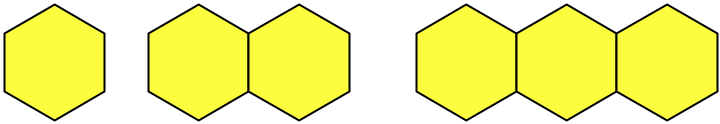 Tops and bottoms of each plus ends.  In this strategy, the student considers the tops of each hexagon and the bottoms of each hexagon.  Then, the two end sides are considered separately.  	Possible representations:  Verbal description.  Equations:  4n + 2, or (2 + 2)n + 2Insides and Outsides.  In this strategy, the student considers the end hexagons, noticing that each contributes five to the perimeter.  Then, they consider that each internal hexagon contributes four.	Possible representations:  Verbal description.  Equations:  5 + 4(n – 2) + 5, or 4(n – 2) + 5 + 5 , or 4(n – 2) + 10.Total minus shared sides.  In this strategy, the student considers that each hexagon has six sides and notices that sides between hexagons are no longer on the perimeter.	Possible representations:  Verbal description.  Equations:  6n – 2(n – 1)Symmetry split.  In this strategy, the student considers the top sides and one end side as a unit and the bottom sides with the other end side.	Possible representations:  Verbal description.  Equations:  (2n + 1) + (2n + 1) or 2(2n + 1)Increases by four.  In this strategy, the student notices that the perimeter values increase by four with each additional hexagon.Possible representations:  Verbal description.  
Equations:  4n + 2.  
Table:  list values., notice an increase of 4 each time (may conclude equation is n + 4, which is correct if n is the perimeter of the n-1th train)  
Graph:  plot points.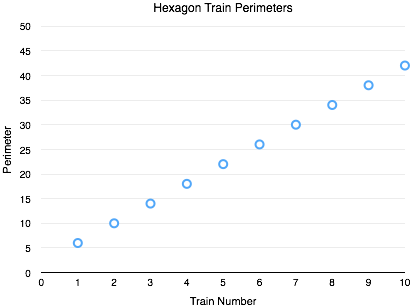 